OCAK 2024“Ağaç temalı maskeler” etkinliği düzenlendi.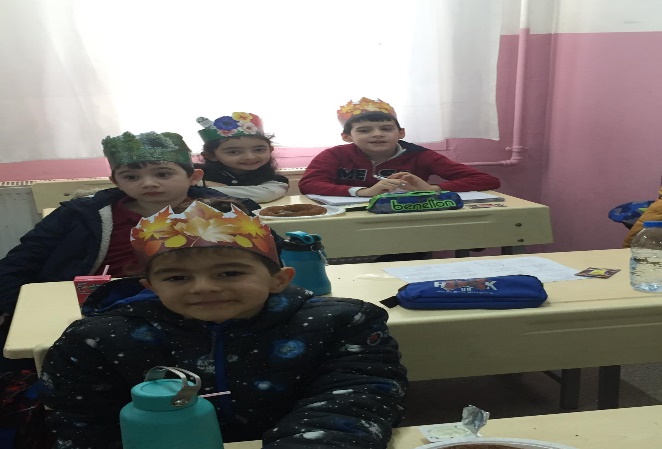 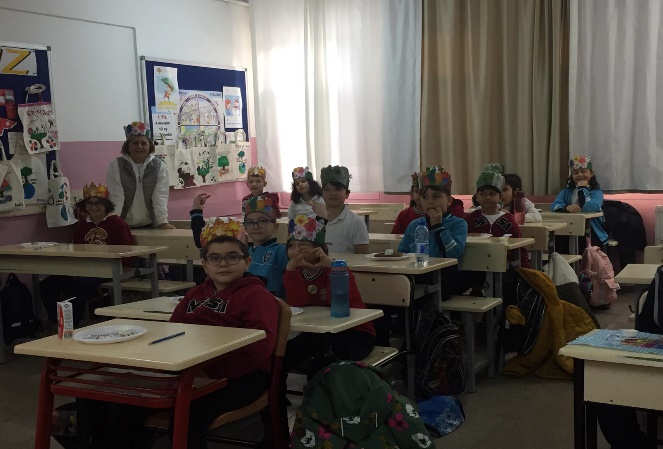 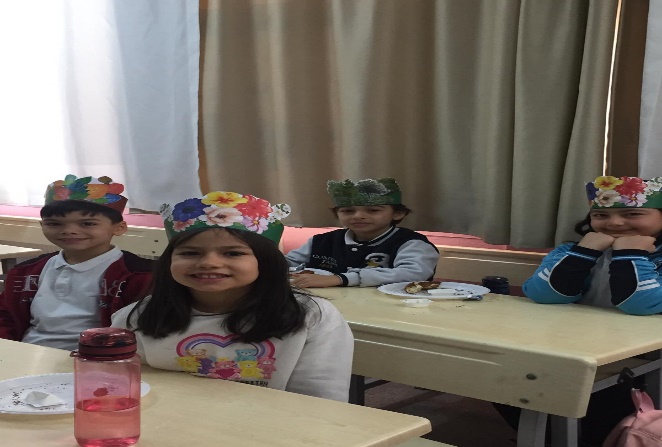 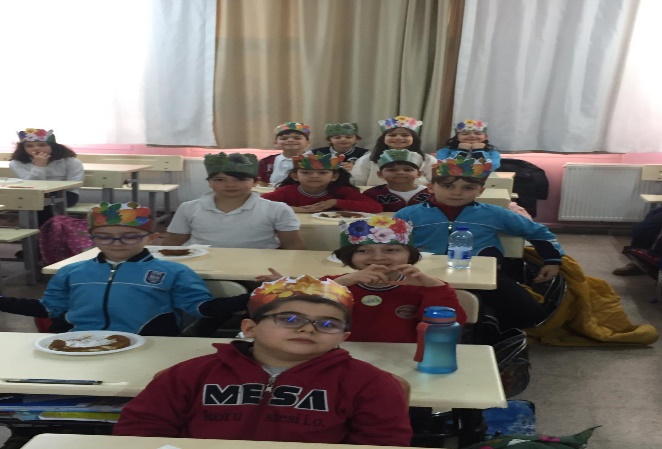 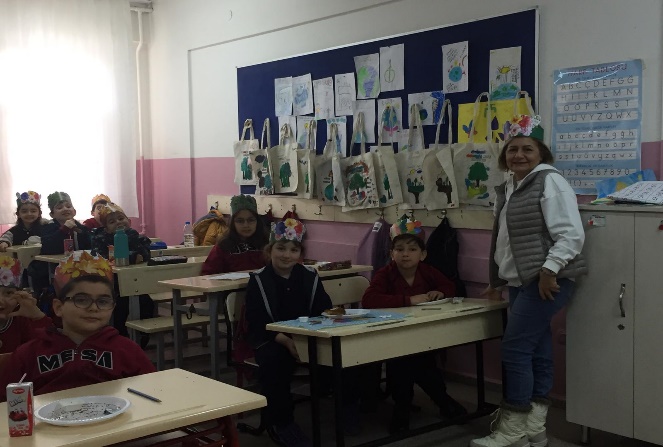 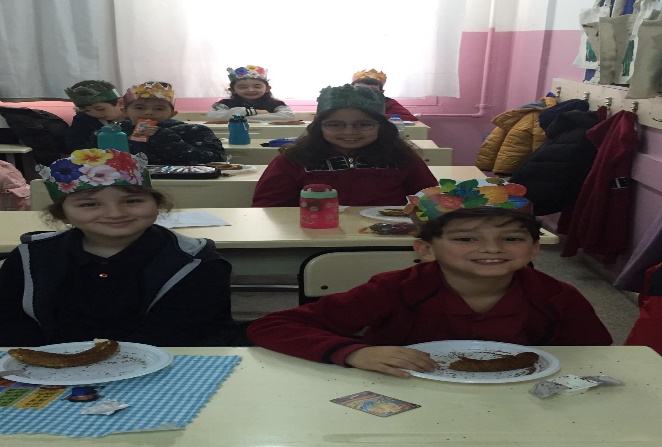 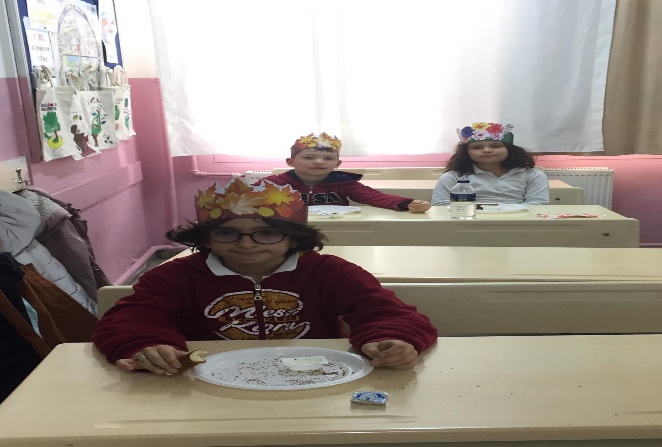 İklim değişikliği ve sera etkisi sınıfta deneyle gösterildi. 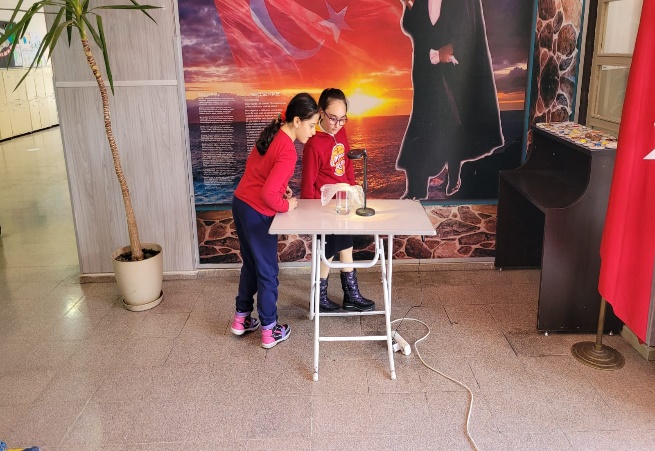 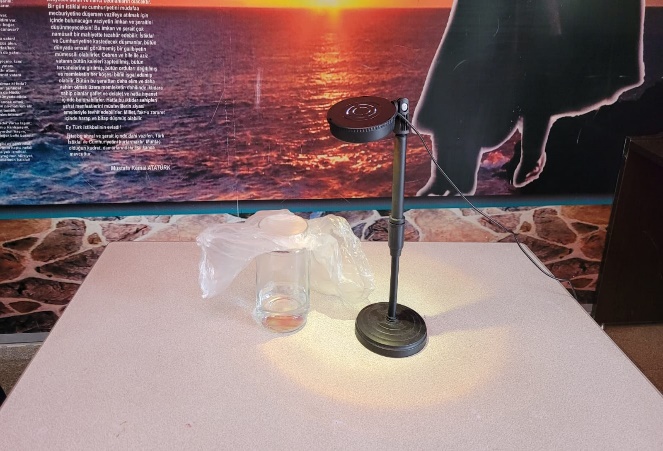 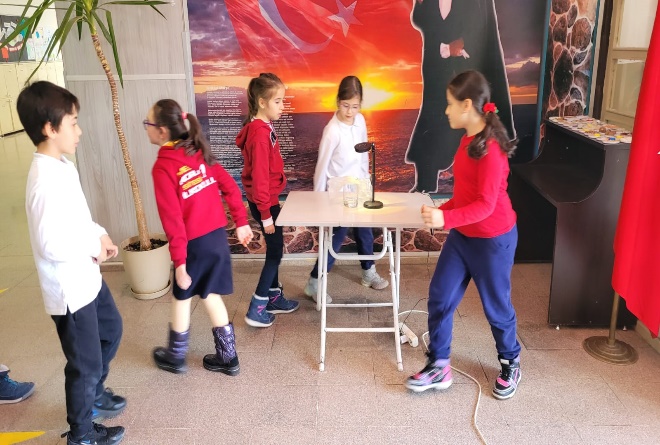 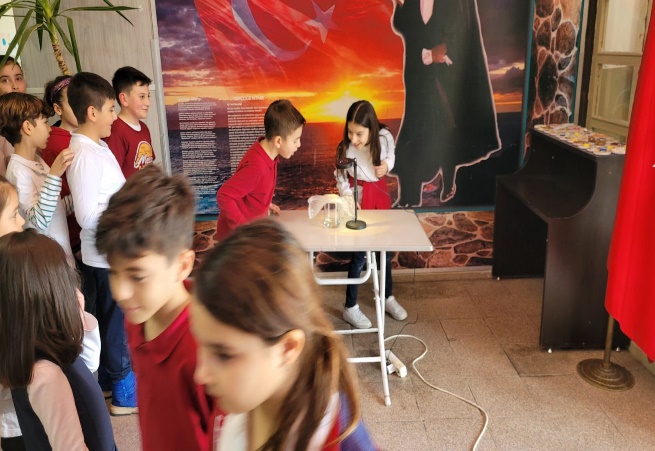 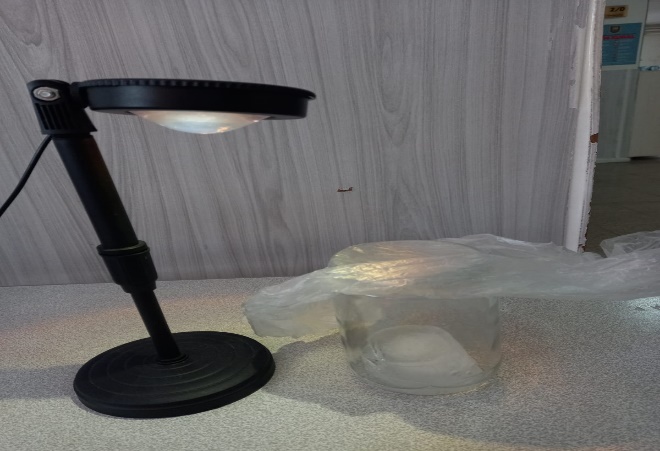 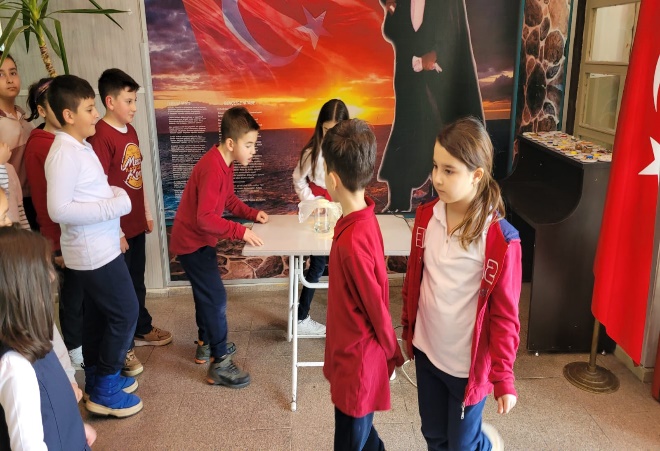 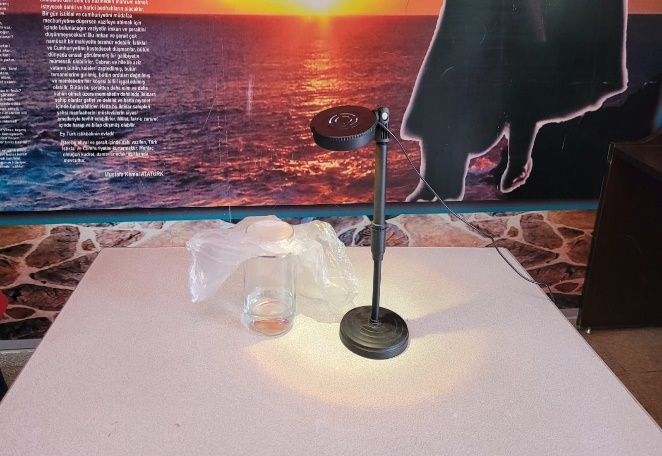 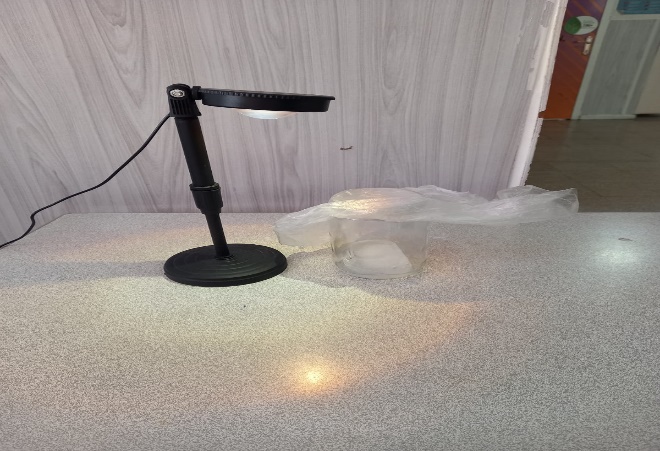 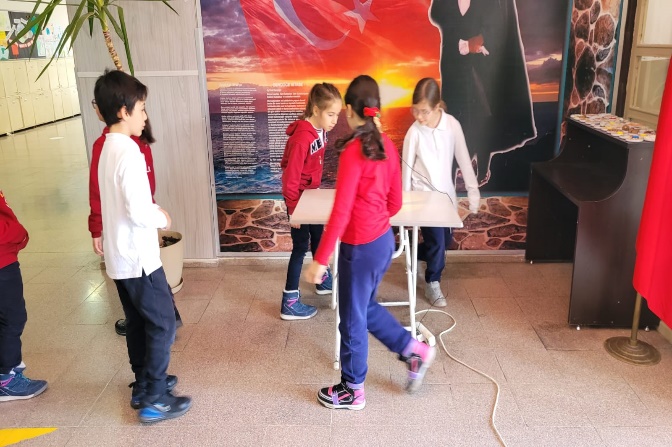 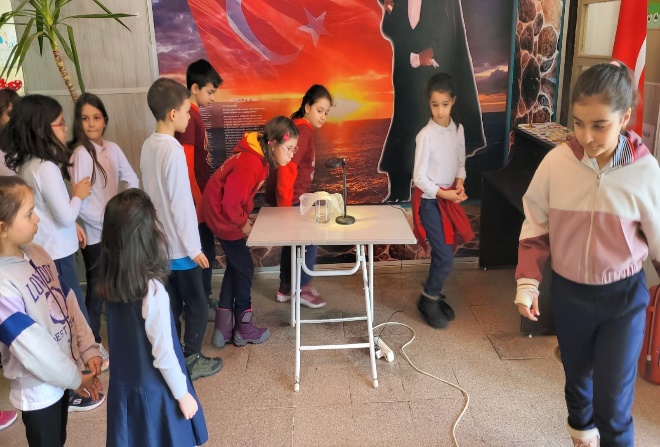 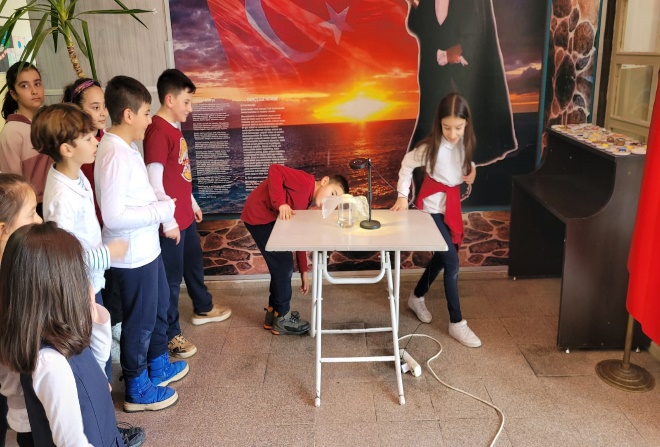 ”İklim değişirse ne olur ?” konulu resim yarışması yapıldı ve resimler panoda sergilendi.Kazananlar:Mira KAYABAŞIElis ŞENGÜNEce Hüma AYDIN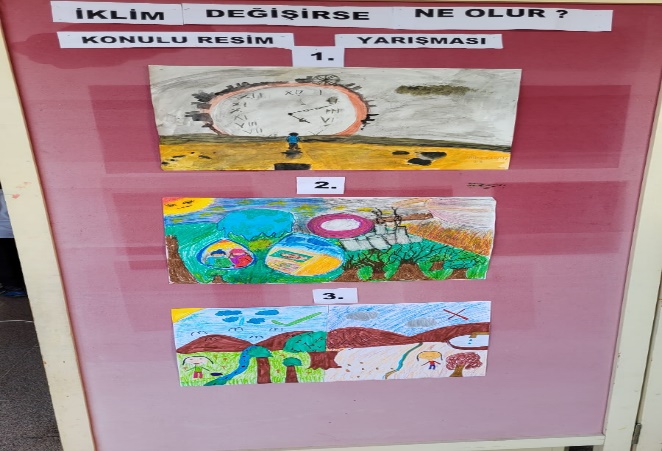 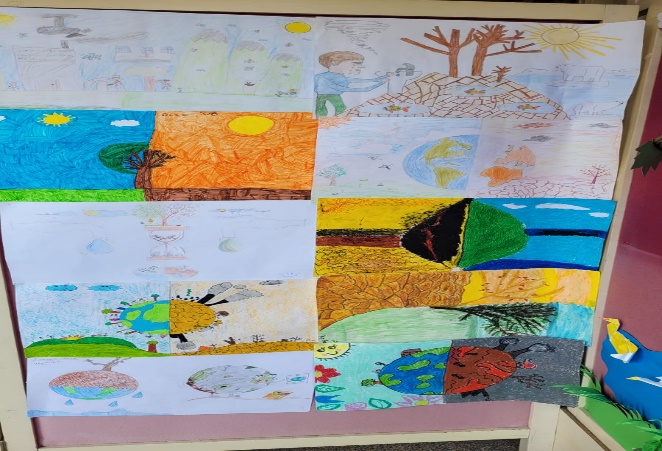 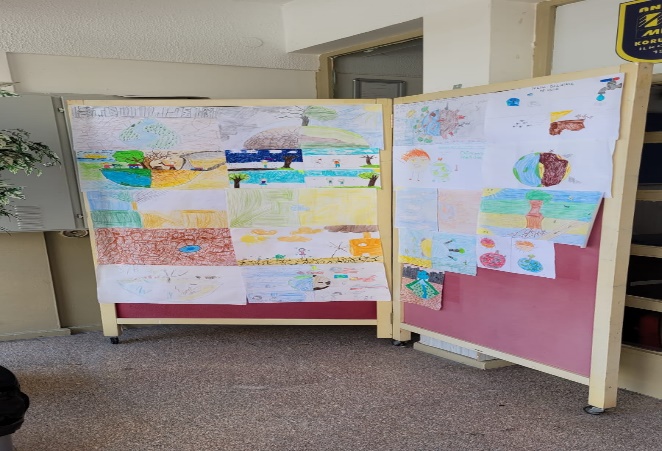 “Asit yağmurları, Orman ve iklime etkileri”, “Asit yağmurlarına sebep olan gazlar”, “Asit yağmurlarının ormanlara etkisi”, “Asit yağmurları nasıl önlenir?” konuları işlendi ve bilgilendirmeler yapıldı.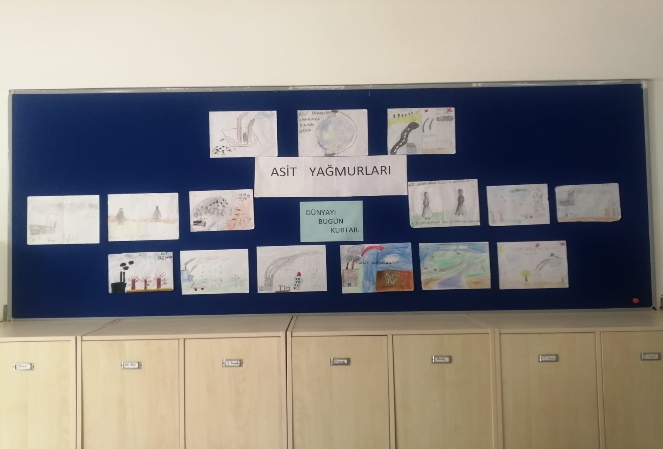 Enerji ile ilgili slogan seçimi yapıldı. 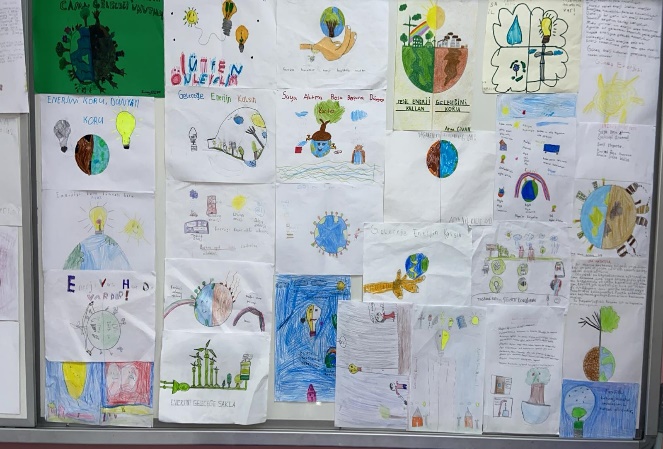 Enerji tasarrufu haftası ile ilgili resim boyama çalışması yapıldı.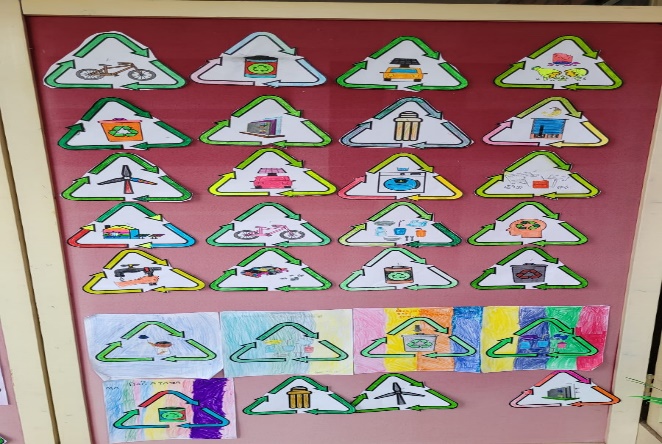 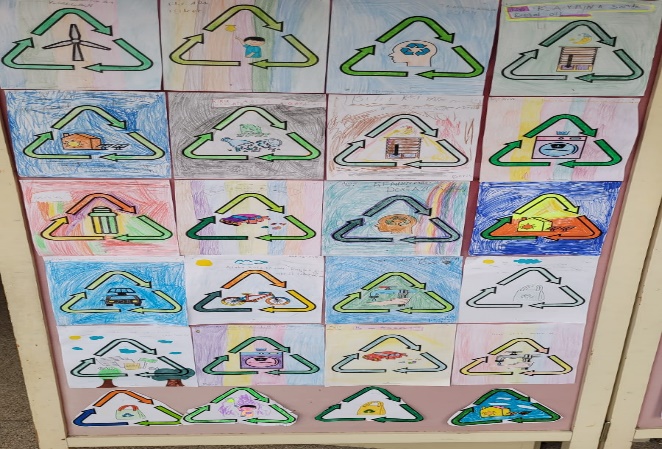 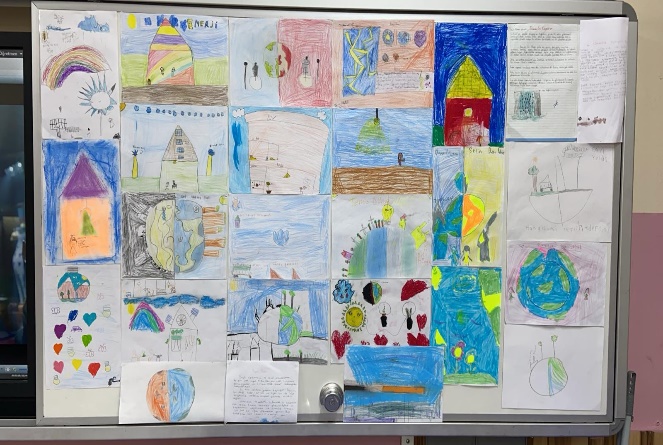 “Temiz enerji kaynakları nedir?” konulu araştırma öğrencilere verildi.Temin edilen ve hazırlanan broşürler bilgi köşesinde sergilendi.“Okullarda Orman” programı ile ilgili faaliyetler panoda sergilendi.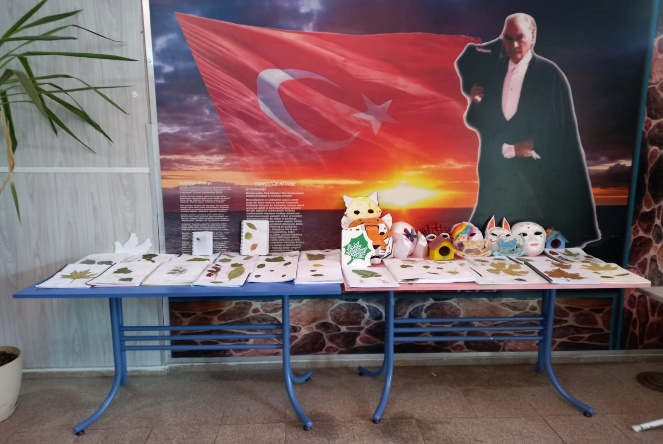 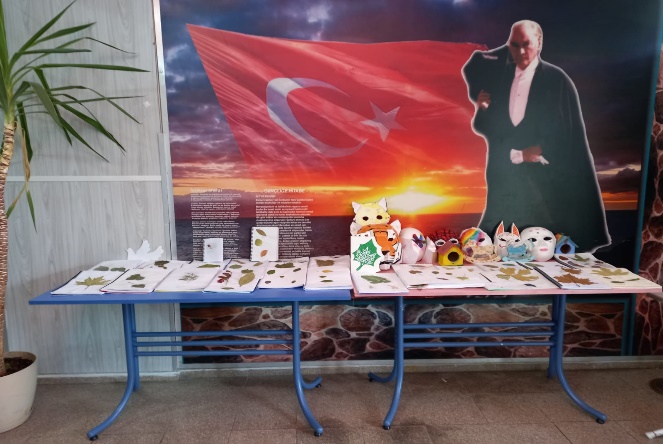 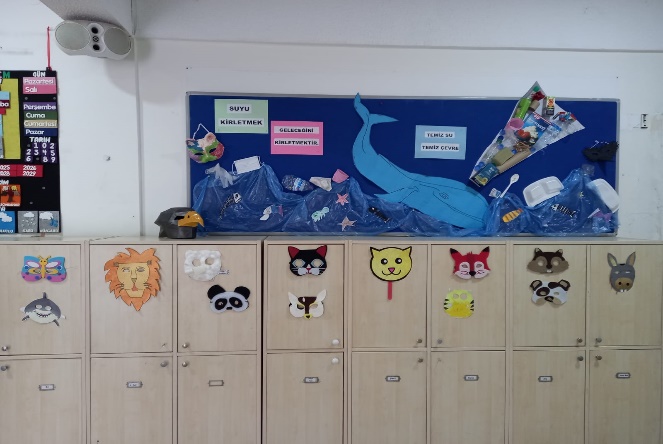 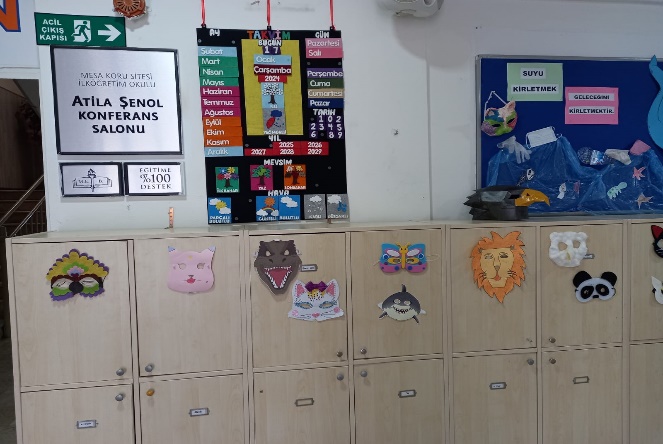 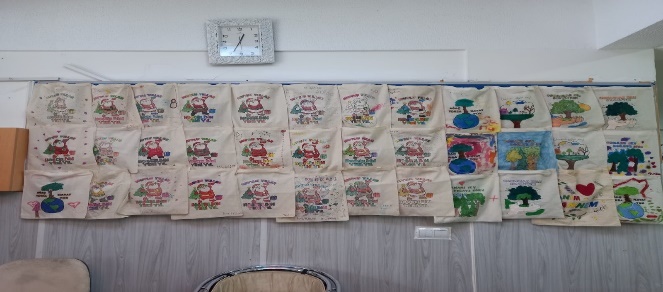 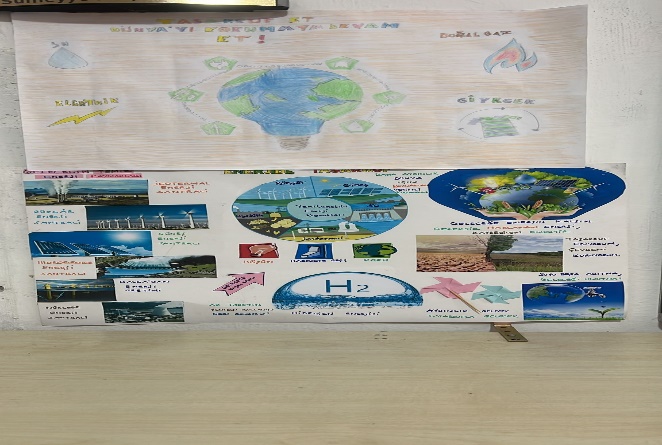 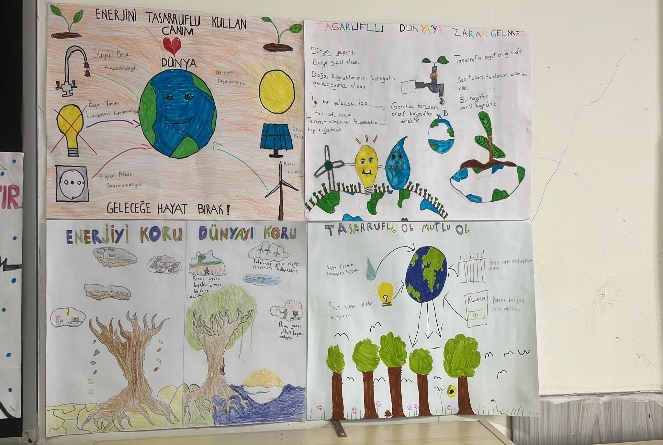 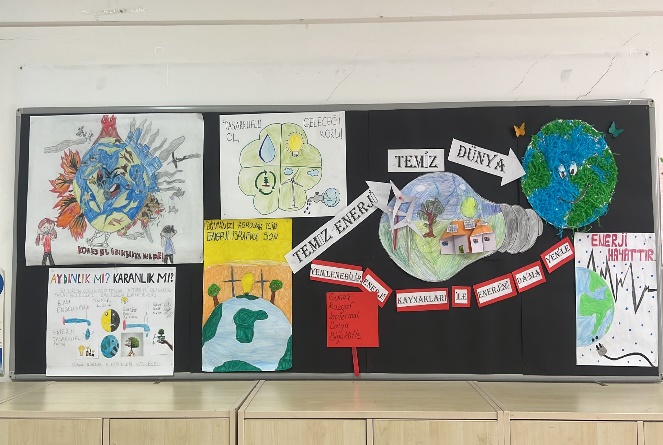 